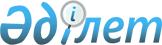 О признании утратившими силу некоторых постановлений акимата Тайыншинского районаПостановление акимата Тайыншинского района Северо-Казахстанской области от 3 августа 2017 года № 272. Зарегистрировано Департаментом юстиции Северо-Казахстанской области 17 августа 2017 года № 4293
      В соответствии с пунктами 1, 2 статьи 37 Закона Республики Казахстан от 23 января 2001 года "О местном государственном управлении и самоуправлении в Республике Казахстан", пунктом 9 статьи 27 Закона Республики Казахстан от 06 апреля 2016 года "О правовых актах", акимат Тайыншинского района Северо-Казахстанской области ПОСТАНОВЛЯЕТ:
      1. Признать утратившими силу некоторые постановления акимата Тайыншинского района согласно приложению к настоящему постановлению.
      2. Контроль за исполнением настоящего постановления возложить на курирующего заместителя акима Тайыншинского района Северо-Казахстанской области.
      3. Настоящее постановление вводится в действие со дня его первого официального опубликования Перечень утративших силу некоторых постановлений акимата Тайыншинского района
      1. Постановление акимата Тайыншинского района от 25 января 2012 года N 56 "Об установлении размера платы за пользование жилищем" (зарегистрировано в Реестре государственной регистрации нормативных правовых актов за № 13-11-225 от 1 февраля 2012 года, опубликовано в газетах "Тайынша таңы" от 10 февраля 2012 года № 8, "Тайыншинские Вести" от 10 февраля 2012 года № 8).
      2. Постановление акимата Тайыншинского района от 13 февраля 2014 года N 71 "Об установлении размера платы за пользование жилищем из государственного жилищного фонда 50 квартирного жилого дома расположенного по адресу город Тайынша улица 50 лет Октября 11 "А" (зарегистрировано в Реестре государственной регистрации нормативных правовых актов за № 2609 от 12 марта 2014 года, опубликовано в газетах "Тайынша таңы" от 28 марта 2014 года № 12, "Тайыншинские Вести" от 28 марта 2014 года № 12).
      3. Постановление акимата Тайыншинского района от 12 февраля 2015 года № 51 "Об установлении размера платы за пользование жилищем из государственного жилищного фонда 50 квартирного жилого дома, расположенного по адресу город Тайынша улица Конституции Казахстана, 164". (зарегистрировано в Реестре государственной регистрации нормативных правовых актов за № 3159 от 12 марта 2015 года, опубликовано в газетах "Тайынша таңы" от 03 апреля 2015 года № 14, "Тайыншинские Вести" от 03 апреля 2015 года № 14).
					© 2012. РГП на ПХВ «Институт законодательства и правовой информации Республики Казахстан» Министерства юстиции Республики Казахстан
				
      Аким района

 Е. Иманслям
Приложение к постановлению акимата Тайыншинского района от 03 августа 2017 года № 272